ESCOLA SECUNDÁRIA DE VENDAS NOVAS	Professora: Maria José RodriguesAlunos: Ana Catarina Ribeiro Guerreiro Nº2 10ºC (17 anos); Inês Maria Ramos Antunes Nº13 10ºC (16 anos); Carina Alexandra Perna Ferreira Nº3 11ºA (17 anos)Como poupar energia em casa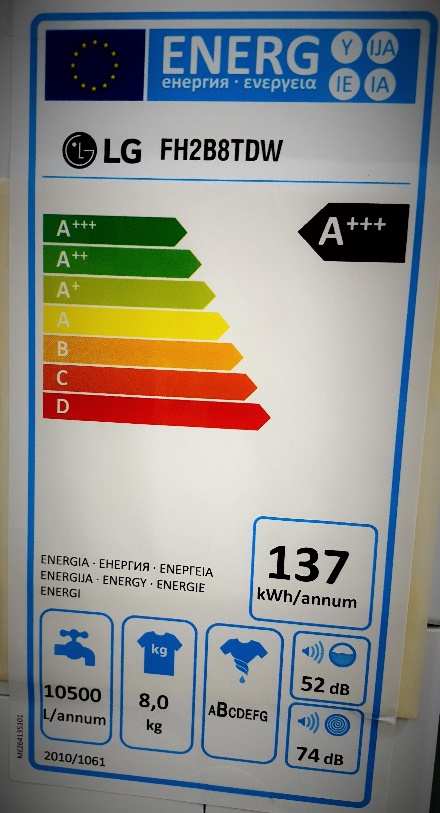 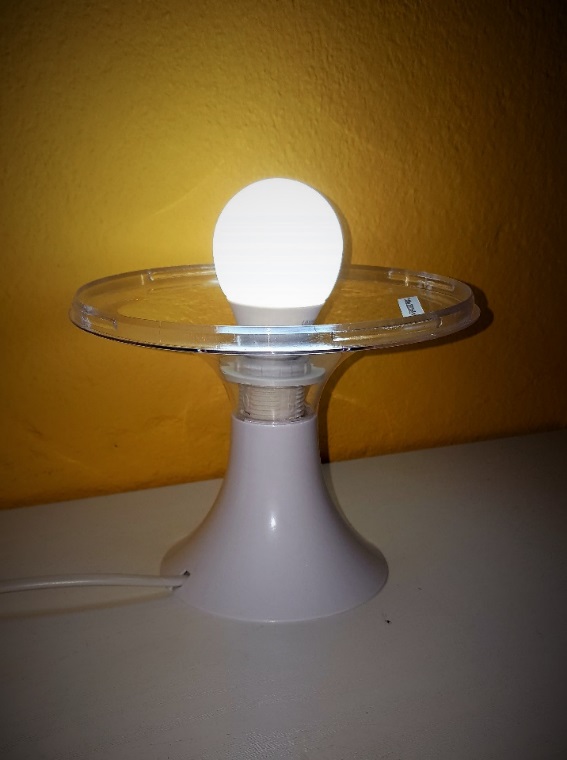 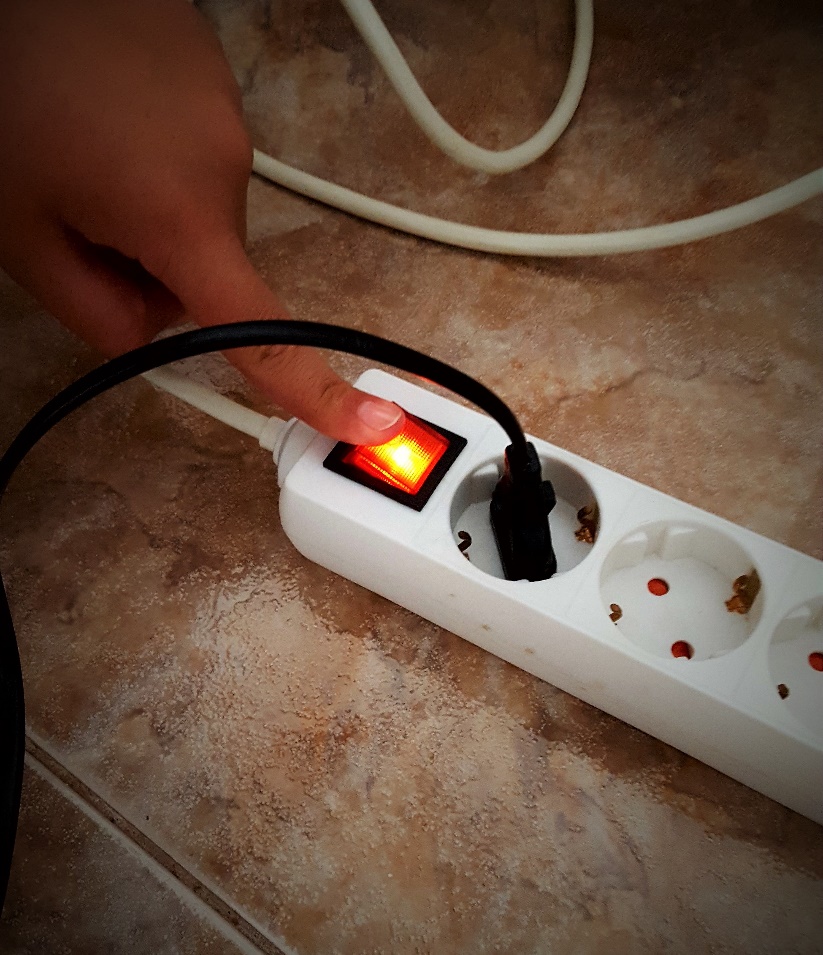 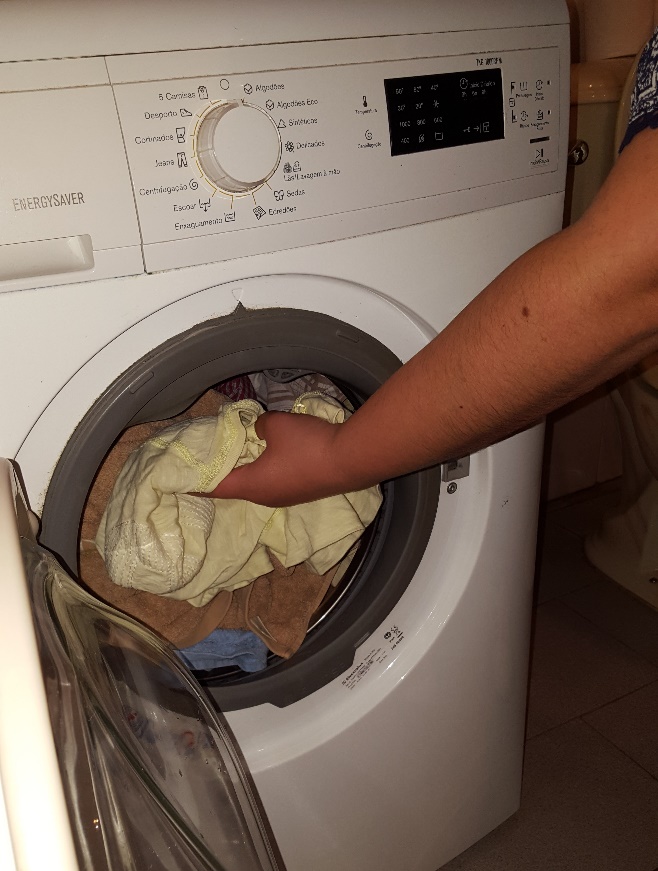 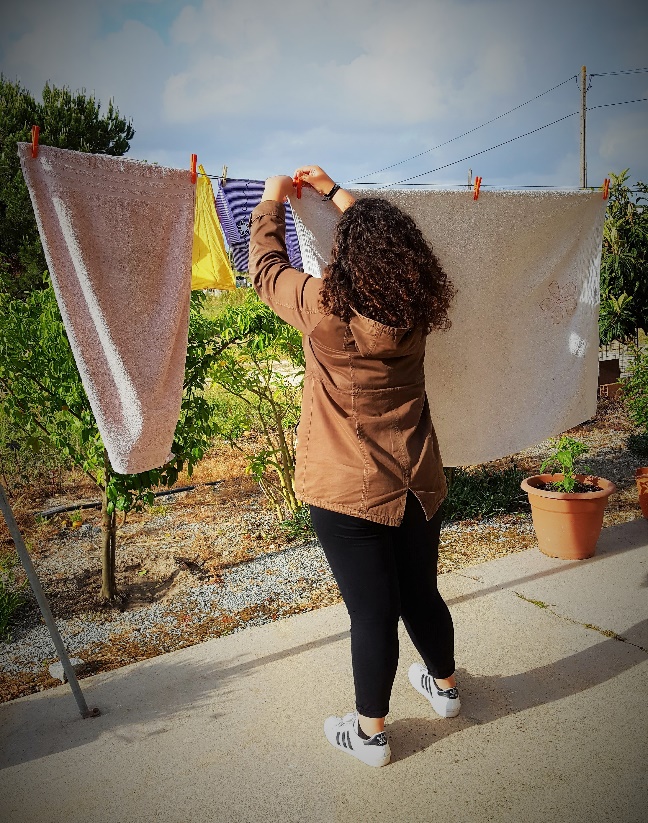 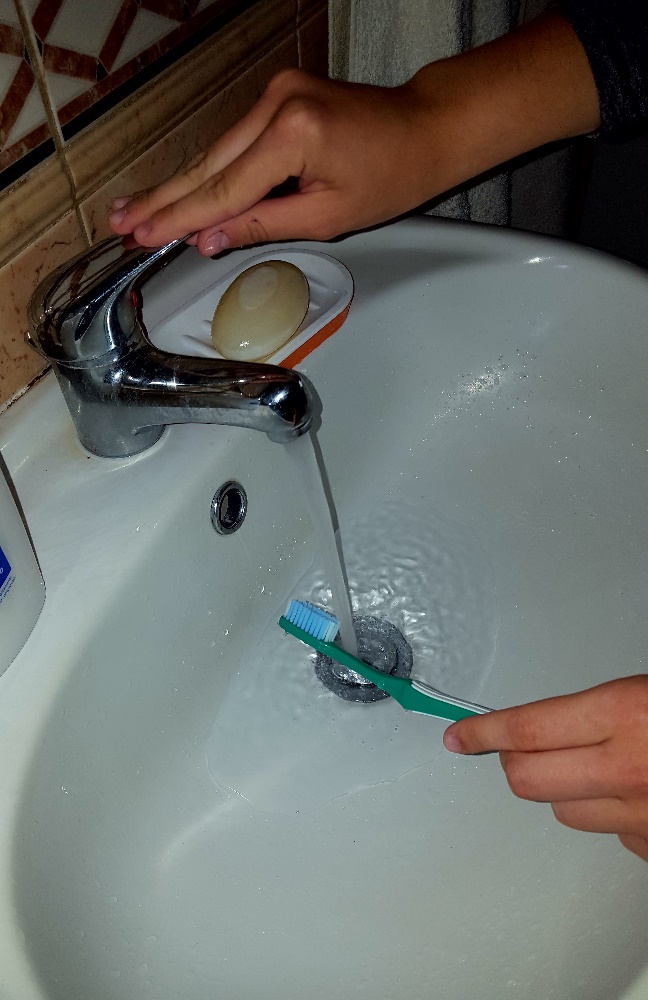 